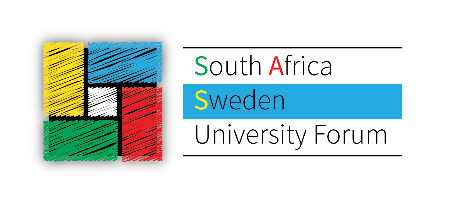 SOUTH AFRICA – SWEDEN UNIVERSITY FORUMPlanning meeting, Pretoria – October 2-3 2017Position paper for the first research seminar in Pretoria, XXX 2018Other:Special attention needs to be given to DHET that requires permanent employment of staff, especially in the case of post docs who normally do not have a permanent position at a University.Consider the possibility to fund cooperation ties to develop curricula, and to facilitate exchange of lecturers to teach subjects in those areas. DAY 2Topic/Challenge Headline: Society, equality, poverty reductionSocial transformation through change: Knowledge and social development strategies for societyDescription of challenge (The challenge should be relevant for both countries, approachable from an interdisciplinary perspective, relevant to industry, NGOs and/or surrounding society, linked to one or several of the 17 SDGs)Challenges around STEM subjects for economic development.Universities operating in SILOs from societies surrounding them – need to reposition the relationship between communities and researchers, communities feel they are exploited by researchers and get nothing out of the deal.Weak ecosystems linking society, business, universities and government.Contribution of higher education to poverty alleviation.Lack of jobs after completion of studies.Access to schools and quality education.Adapt research methodologies to involve communities.Leadership programmes & tech transfer issues in societal context.Access to higher education, social & economic drivers.Decolonization of knowledge fields.Adapting tertiary programmes to address employment and skills opportunism.Participating of women in research – gender equality. Developing programmes & finding teachers for those programmes.Practicalities and sustainability of interactive platforms.Key research questionsHow can universities contribute to societal and economic development?How can knowledge be democratised?How can equal rights in the public sphere be promoted?How can diversity in society be managed?How to equip communities with the tools to improve their quality of life.How can education curricula be adapted to societal needs to improve employability and skills development?Research areas/keywordsSocial transformation LeadershipMigration educationGender equality & empowerment Food security and nutritionManaging diversity in society, including integration, tolerance, migrationGood governanceEmpowermentAccess to landWater securityEnergyClean air & pollutionKnowledge, social development and change through transformationSocial innovation, entrepreneurship and educationIndigenous knowledge systems [decolonization]Equal rights in public spacesGenderSexual orientationRaceXenophobiaPersonal securityInnovation – building of structuresHealth systemReduce inequalityPromote peaceful and inclusive societyAccountable institutions at all levelsIdentity, power relations and peace building.Cooperative governance – traditional authorities & governmentDealing with the co-existence of shared value systemsResearchers in Academic Advisory Committee (AAC) (including Chair) (2 SE+ 2 SA)1. (chair) name/university: SA: Gideon de Wet (UNIZU).2. Swedish: Pär Svensson.3. Sweden: After consultation.4. SA: Christa Rautenbach (NWU)Dates for next meeting AAC: To be decidedDescription of possible surrounding activities across South Africa (for instance, innovation & industry seminar, outreach activities, guest lectures, capacity development of young researchers, academic workshops etc.)Alumni events to reach all individuals who had previous contact with Swedish Academic Institutions.A type of roadshow - a core group should do outreach by visiting a few regions where interest is expressedAlign these visits with the theme groupsLink industry & researchers during these events (they can also become co-funders)Bring students in contact with industries (UP, DUT  & Swedish Trade & Chamber of Commerce) – provide a list of companies which can be contactedUP (international office in collaboration with DUT & TUT) to link up with alumni offices of the Universities to send out the invitationsWorkshop on how to do inter- and transdisciplinary research for both experienced and young researchers, focusing: on proposal developmentdiscipline specific languagehow to do supervise these kind of studies.Responsible university to be identifiedWorkshop on research methodologyDiscipline specific languageHow to do supervise these kind of studies.SamplingUsing analytical toolsInstruments of data collectionsData analysisData interpretationInvolvement of subjectsData presentationResponsible university to be identifiedTraining seminar to how to engage with communities in a constructive way combined with community outreachDevelopment of training material by champion researchers to be identifiedTraining material to be added to the interactive platformIdentify communities Plough back into communityCollaboration with NGOsUNIZU – will arrange this together with a visit (Gideon de Wet)Host a transformative, innovation & policy colloquium.E.g. to deal with poverty, clothing, transport, etc.TUT – will arrange this (Thandi Mgwebi)Guest lectures – invite academics to help facilitate identified workshops.Roundtable discussion to deliberate on institutionalising the objectives of the project – top level discussion?Invite delegates of funding agencies to discuss how they foresee project & avenues to develop further collaboration between the participating countries.Please describe any ideas for how the interactive platform can be utilized in the surrounding activities:To be used for the training materials & webseminarsTo provide information on project members, for e.g. to identify collaborators from both sidesTo post news on events, call for papers, programmes, etc.Invitation to guest lectures